February 22-26, 2021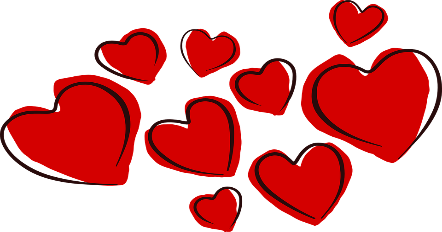 Nightly HomeworkPractice sight wordsRead 10-20 minutesCheck/Sign Planners & Folders Spelling Words-her		-were-first		-shirt-bird		-fur-girl		-hurt-burn		-sir-push		-doneSight Words-push		-doneReview ALL quarter 3 sight words! VocabularyMath:-greater than		-less thanScience-harmful	  -helpful-safety		  -soil-nutrients(food)  -air-water		  -shelterThis Week’s Skills/ThemesPhonics: final y soundsComprehension: Point of view Language: action verbs reviewWriting: opinion writingMath: Compare numbersScience: needs of plants and animals**Spirit Day is Friday!  Show your school pride and wear a Heathrow shirt.February 22-26 2021Nightly HomeworkPractice sight wordsRead 10-20 minutesCheck/Sign Planners & Folders Spelling Words-my		-by-try		-fly-cry		-sunny-handy		-lucky-silly		-puppy-where		-whySight Words-where		-whyVocabularyMath:-greater than		-less thanScience-harmful	  -helpful-safety		  -soil-nutrients(food)  -air-water		  -shelterThis Week’s Skills/ThemesPhonics: final y soundsComprehension: Point of view Language: action verbs reviewWriting: opinion writingMath: Compare numbersScience: needs of plants and animals**Spirit Day is Friday!  Show your school pride and wear a Heathrow shirt.